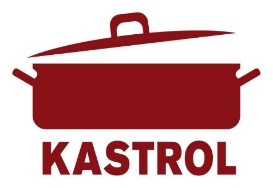 Restaurace KastrolDegustační menu 27/1/2022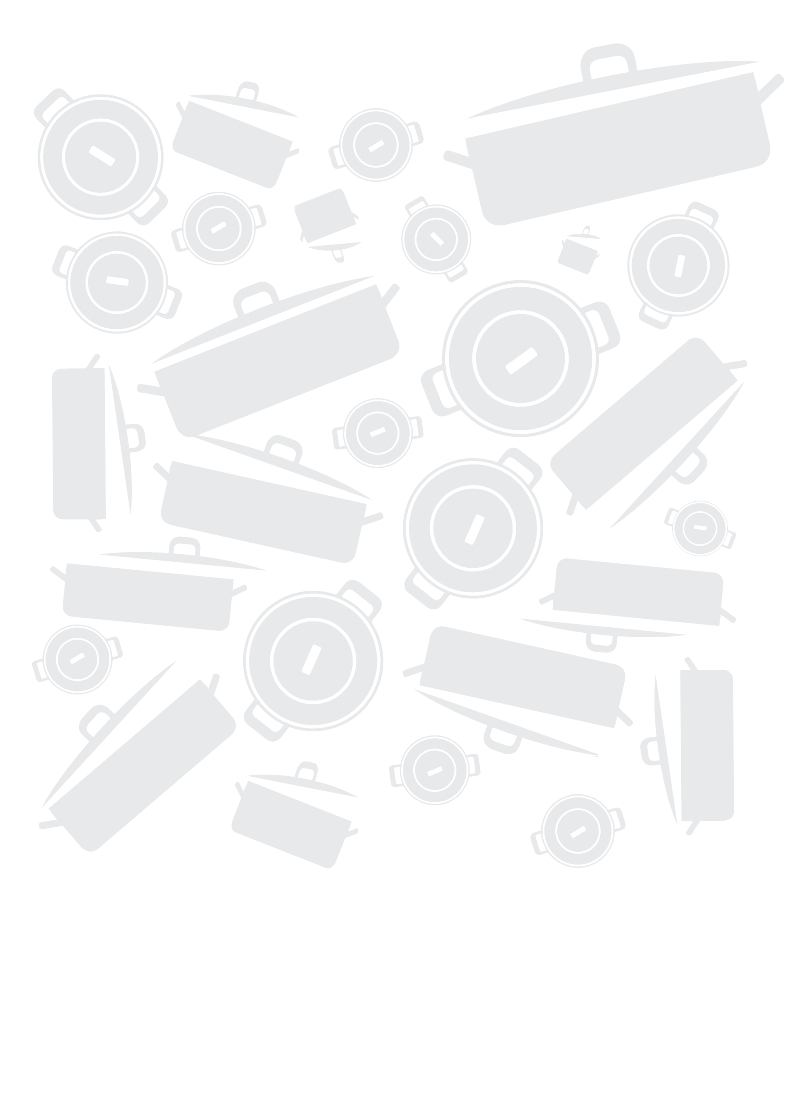 Téma: AlsaskoAmuse boucheTerinka z foie gras, mirabelková marmeláda, křupavý chips Gewurztraminer, Meyer, Alsace, magnum, 2016Studený Předkrm Tarte Flambée, slanina, zakysaná smetana, sýr münster, cibulka0.2 Kastrol 11 Teplý předkrmMatelote de poisson, ragú ze sladkovodních ryb na bílém víněRiesling Haegi, Alsace, 2017Hlavní chod 1Baeckeoffe, specialita z vepřového, jehněčího a hovězího masa v alsaském ryzlinkuPinot Noir, Haegi, Alsace, 2015, barriqueNa vytráveníHroznový sorbet se stařenou hruškovicíHlavní chod 2Kohout na alsaském ryzlinku, späetzleRiesling grand cru classe Zotzenberg, Haegi 2017Moučník Dort forêt noire - Švarcvaldský dort s višněmiCena: 990,- Kč/os, Párování s vínem 525,- Kč/os